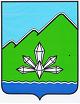 АДМИНИСТРАЦИЯ ДАЛЬНЕГОРСКОГО ГОРОДСКОГО ОКРУГА           ПРИМОРСКОГО КРАЯ ПОСТАНОВЛЕНИЕ _______________                             г. Дальнегорск                                 №   _______Об утверждении Порядка реализации администрацией 
Дальнегорского городского округа права осуществлять  
закупки товаров, работ (услуг) в качестве специальной меры 
в сфере экономики На основании постановления Правительства Российской Федерации от 03.10.2022 № 1745 «О специальной мере в сфере экономики и внесении изменения в постановление Правительства Российской Федерации от 30 апреля 2020 г. 
№ 616», постановления администрации Дальнегорского городского округа от 27.06.2016 № 425-па «Об утверждении Порядка использования бюджетных ассигнований резервного фонда администрации Дальнегорского городского округа», руководствуясь Уставом Дальнегорского городского округа, администрация Дальнегорского городского округаПОСТАНОВЛЯЕТ:1. Утвердить прилагаемый Порядок реализации администрацией 
Дальнегорского городского округа права осуществлять закупки товаров, работ (услуг) в качестве специальной меры в сфере экономики.2. Финансовое обеспечение расходных обязательств, связанных с реализацией Порядка, утвержденного настоящим постановлением, осуществлять за счет средств Дальнегорского городского округа, выделенных из резервного фонда администрации Дальнегорского городского округа.3. Опубликовать настоящее постановление в газете «Трудовое слово» и разместить на официальном сайте Дальнегорского городского округа.4.  Контроль за исполнением настоящего постановления возложить на первого заместителя главы администрации Дальнегорского городского округа Ю.В.Столярову.Глава Дальнегорского городского округа								       А.М. Теребилов                      ПриложениеУТВЕРЖДЕНпостановлением администрации Дальнегорского городского округа от ________________ № ______Порядок
  реализации администрацией Дальнегорского городского округа права осуществлять  закупки товаров, работ (услуг) в качестве специальной меры 
в сфере экономики1. 	Настоящий Порядок реализации администрацией Дальнегорского городского округа права осуществлять  закупки товаров, работ (услуг) в качестве специальной меры в сфере экономики определяет право администрации Дальнегорского городского округа осуществлять закупки товаров, работ (услуг) и (или) передачу имущества из муниципальной собственности в федеральную собственность (далее - закупок товаров, работ (услуг) и (или) передачу имущества) в качестве специальной меры в сфере экономики, осуществляемой в соответствии с пунктом 1 постановления Правительства Российской Федерации от 03.10.2022          № 1745 «О специальной мере в сфере экономики и внесении изменения в постановление Правительства Российской Федерации от 30 апреля 2020 г. № 616 (далее – постановление от 03.10.2022  № 1745).2. Финансовое обеспечение реализации специальной меры, предусмотренной пунктом 1 постановления от 03.10.2022 № 1745, осуществляется за счет средств резервного фонда администрации Дальнегорского городского округа.3. Заявка на осуществление закупок товаров, работ (услуг) и (или) передачу имущества, направленная уполномоченными Министерством обороны Российской Федерации органами, территориальными органами Министерства Российской Федерации по делам гражданской обороны, чрезвычайным ситуациям и ликвидации последствий стихийных бедствий, территориальными органами Министерства внутренних дел Российской Федерации, воинскими частями, подразделениями (органами), организациями войск национальной гвардии Российской Федерации и территориальными органами Федеральной службы войск национальной гвардии Российской Федерации, органами федеральной службы безопасности, территориальными органами Федеральной службы исполнения наказаний (далее – Заявка), содержащая наименование и количество объектов имущества и (или) объемов работ и услуг, в соответствии с пунктом 1 постановления от  03.10.2022 № 1745, поступившая в администрацию Дальнегорского городского округа, регистрируется в журнале входящей корреспонденции. 4. В течение трех рабочих дней с момента регистрации Заявки в журнале входящей корреспонденции инициируется проведение суженного заседания администрации Дальнегорского городского округа.5. Суженное заседание администрации Дальнегорского городского округа рассматривает Заявку и принимает решение об удовлетворении/частичном удовлетворении либо об отказе в удовлетворении Заявки. Решение оформляется протоколом суженного заседания администрации Дальнегорского городского округа, с указанием органа администрации, уполномоченного на выполнение этой Заявки (далее - уполномоченный орган администрации Дальнегорского городского округа).Причинами отказа в удовлетворении Заявки являются:- отсутствие в Заявке наименования, количества объектов материальных ценностей и (или) объемов работ (услуг);- отсутствие на момент рассмотрения Заявки денежных средств в резервном фонде администрации Дальнегорского городского округа.6. Закупка товаров, работ (услуг) и (или) передача имущества осуществляются на основании выписки из протокола суженного заседания администрации Дальнегорского городского округа о принятии решения об удовлетворении либо частичном удовлетворении Заявки.7. После принятия решения об удовлетворении либо частичном удовлетворении Заявки, уполномоченный орган администрации Дальнегорского городского округа, подготавливает распоряжение администрации Дальнегорского городского округа о выделении средств из резервного фонда администрации Дальнегорского городского округа на закупку товаров, работ (услуг) и (или) передачу имущества.8. В целях реализации настоящего Порядка определить:1) отдел по делам ГО и ЧС и мобилизационной работе администрации Дальнегорского городского округа уполномоченным на:- осуществление закупок товаров, работ (услуг) в соответствии с решением суженного заседания администрации Дальнегорского городского округа об удовлетворении либо частичном удовлетворении рассмотренной Заявки;- передачу товаров, результатов выполненных работ (оказанных услуг);- подготовку распорядительных документов администрации Дальнегорского городского округа, связанных с осуществлением закупки и передачей результатов работ (услуг).2) управление муниципального имущества администрации Дальнегорского городского округа уполномоченным на:- передачу муниципальной собственности в федеральную собственность при реализации специальной меры, предусмотренной пунктом 1 постановления от 03.10.2022 № 1745;- подготовку распорядительных документов администрации Дальнегорского городского округа о передаче имущества на безвозмездной основе.9. Закупки товаров, работ (услуг) осуществляются в соответствии с требованиями Федерального закона от 05.04.2013 № 44-ФЗ «О контрактной системе в сфере закупок товаров, работ, услуг для обеспечения государственных и муниципальных нужд» и считаются закупками для обеспечения муниципальных нужд в соответствии с пунктом 3 постановления от 03.10.2022 № 1745.